ПродолжениеПриложение №5к Постановлению администрации муниципальногорайона Сергиевский Самарской области№ _______ от ________________Варианты малых архитектурных форм, возможные к применению при осуществлении работ по благоустройству дворовых и общественных территорий муниципального района Сергиевский№ п/пЭскизОписание21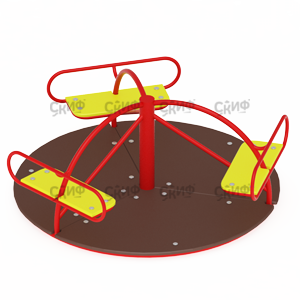 Карусель «Солнышко», диаметр 1620 мм, высота 700 мм22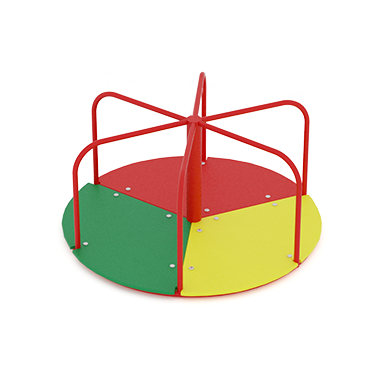 Карусель «Радуга», диаметр 1600 мм, высота 700 мм23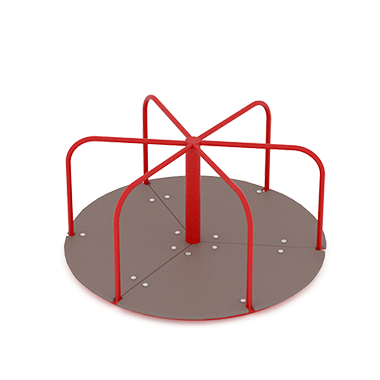 Карусель «Ветерок-1», диаметр 1600 мм, высота 700 мм